J. S. ABRAMS ELEMENTARY SCHOOL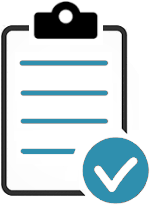 School Counselor REFERRAL FormSTUDENT: ________________________________________ GRADE: ______REFERRING TEACHER: ___________________________ DATE: ____ 20 ___REASON FOR REFERRAL:Please check (√) by the reason for your referralIndividual ___ Small Group ___ Family Concerns ___ Homeless Program ___ Academic ___ Behavior ___Please list the specific “observable” behaviors.________________________________________________________________________________________________________________________________________________________________________________________________________________________________________________________________INTERVENTIONS (Teacher):________________________________________________________________________________________________________________________________HAS THE PARENT BEEN CONTACTED?     ___ Yes       ___ NoWRITE AT LEAST ONE POSITIVE COMMENT ABOUT THE STUDENT:________________________________________________________________________________________________________________________________Thanks for completing the referral form.  Counselor Dudley will provide you with a status updateA Meeting Scheduled ______ Phone Call _____ Issue Resolved with Action Plan _____